                     RICHEL         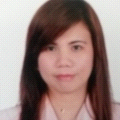 United Arab EmiratesE-mail: richel.292838@2freemail.com Contact #: C/o 0505891826Objective:To pursue my career in a dynamic and progressive environment within an organization at a suitable level position, offering prospects of growth, career advancement and opportunities to utilize my strong customer service, sales and marketing services.EDUCATIONAL BACKGROUND:Saint Paul CollegeCebu City, PhilippinesBachelor of Science in NursingJune 2002- March 2006WORK EXPERIENCE:June 2012 to presentSales AssociateSpringfieldAl-ghurair Retail L.L.CDubai United Arab Emirates         > Ensure each customer receives outstanding service by mystery shop standards            > Maintain awareness of all promotions and advertisements            > Execute the daily operational, day-to-day goals and priorities assigned            > Answer customers’ questions and provide information March 2011- September 2011Hotel Skills and OperationAcademics and on the job/externship trainingSari Pacifica Hotel Resort and Spa Langtengah IslandPulauLangtengah, Kuala Terengganu , Malaysia             > Answering telephone calls             > Perform duties and responsibilities inherent of being a trainee             > Welcoming guest and assisting them to meet their needs.June 2009- August 2010Health Care AssistantLeabrook House Nursing HomeWest Midlands              > Carry out duties and tasks assigned by the nurse team leader or senior carer              > Assisting vulnerable adults in meeting their daily needs.              > Proper documentation on all reports.              > Provide high standard services that support and assist residents          July 2008- May 2009Personal Care AssistantComplete Care Holdings Ltd.1 Hawksworth Road, Telford ShropshireUnited KingdomProvide high standard services that support and assist residents to achieve maximum independence by meeting daily living and personal requirements within the plan of care, with consideration of individual preferences.As delegated and within level of responsibility, carry out all duties as outlined in the duty statement and as specified in the plan of care.September 2007-May 2008Customer Care Representative TeletechCebu Philippines                >Provide end to end Customer Service to Telstra customer                > Understand why customer has called and what they need.               > Work in a larger team in achieving the goals.Technical & Computer SkillsMicrosoft Office “Word,  Excel”Operating Systems: Win 7 &Win 10General Skills•	Good time Management.•	Ability to work under pressure and meet tight deadlines.•	Be able to work unsupervised.•	Strong customer service orientation.•	Communication and Presentation skills.•	Interest, Willingness and ability to learn.•	Fluent in English Languages Reading, Writing, And Speaking, plus typing skills.Personal Details:Date of Birth:		May 9 1987Civil Status:		SingleNationality:		FilipinoHeight:			5’1Weight:		110lbs